РЕПУБЛИКА СРБИЈА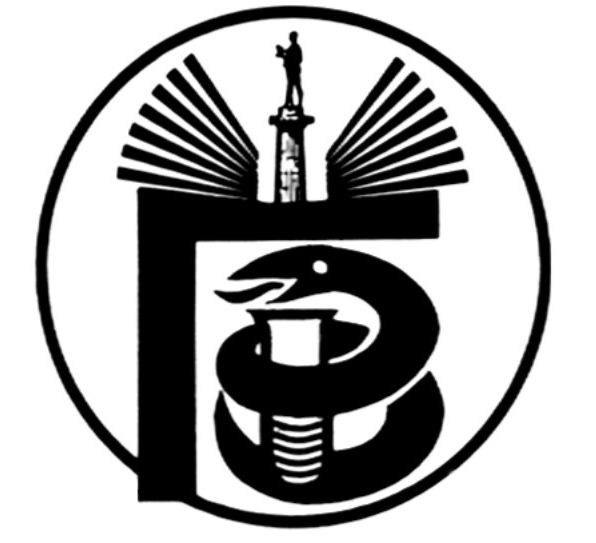 ГРАДСКИ ЗАВОД ЗА ЈАВНО ЗДРАВЉЕ, БЕОГРАД11000 БЕОГРАД, Булевар деспота Стефана 54-аЦентрала: 20 78 600   е-mail: info@zdravlje.org.rs    www.zdravlje.org.rsДиректор – тел: 32 33 976, факс: 32 27 828 email: direktor@zdravlje.org.rsСлужба за правне послове                                            Тел:  20 78 631        Факс:  32 27 828       e-mail: dusica.jovanovic@zdravlje.org.rsЖиро рачун: 840 – 627667 – 91ПИБ 100044907 Матични број 07041152Градски завод за јавно здравље, Београд, на основу члана 63. став 1. Закона о јавним набавкама ("Службени гласник РС", бр. 124/12 (у даљем тексту: Закон)) доноси         I ИЗМЕНУ КОНКУРСНЕ ДОКУМЕНТАЦИЈЕ ЗА ЈН: МНР 07-II-50/15          У Конкурсној документацији за јавну набавку - НАБАВКА РАСХЛАДНИХ УРЕЂАЈА, ЈН БР. МНР 07-II-50/15, извршена је измена у одељку 3, у табели која се односи на партију 2, и то у тачки 5, која се мења и сада гласи: „испоручује се са  9 полица 46 x 57 cm носивости минимум 30 kg“У осталом делу конкурсна документација остаје непромењена.       У прилогу се налази измењена страна конкурсне документације.                                                          О б р а з л о ж е њ е            У Конкурсној документацији за јавну набавку број МНР 07-II-50/15, извршена је измена као у диспозитиву, у циљу омогућавања понуђачима да припреме прихватљиве понуде.      Сагласно одредби члана 63. став 1. Закона, Градски завод за јавно здравље, Београд, као Наручилац, извршио је измену наведене конкурсне документације.Комисија за јавну набавку број МНР 07-II-50/156а од 43Партија 2 – лабораторијски фрижидери 925 LПод предметним добрима (опремом) подразумевају се лабораторијски фрижидери 925 L, и то у следећим количинама и следећих карактеристика:ОПИС ОПРЕМЕјед. мере КоличинаДвокрилни фрижидер  Материјал/тип - усправно тип, урађен како унутра тако и споља од челика пресвученог епоксидним филмом беле бојеизолација-високе густине (40 kg / m³) полиуретан, дебљине мин. 75 mm.испоручује се са монтираним точкићима врата: направљена од истог матерјала као и остатак фрижидера од целика пресвученог епоксидним филмомсистем заптивања- магнетне гумене заптивке како би се омогућио савршено херметичко затварање. испоручује се са  9 полица 46 x 57 cm носивости минимум 30 kgосветљење: 2 сијалице које се активирају на свако отварање врата путем специјалног прекидачаКонтролна табла типа  микропроцесорски контролер са капацитативним-тастерима и екраном у боји. Контролер треба надгледа све функције фрижидера  преко интерфејса са иконицама  и писаним порукамаКонтролер треба да  ради на батерије како би се омогућио функционисање екрана и аларма чак и у случају нестанка струје. дисплеј високе резолуција типа 3,5 "TFT колор, са LED позадинским осветљењем, приказивање и подешавање температура са тачношћу од 0,1 ° Cса аутоматском заштитом блокадом подешавања, да би се избегло манипулисање од неовлашћених лицавизуелни и звучни аларм у случајевима:
- високе и ниске температуре - одшкринутих врата , - нестанка струје,
- испражњене батерије,
- квара на кондензатору, 
- замрзавања испаривача,
- квара сензораграфикон температуре у реалном времену, са могућношћу прегледа претходних 52 сата радасензор типа Pт1000 расхладни гас: R404а без CFC-а одмрзавање: потпуно аутоматски, термостатски контролисано уз аутоматско испаравање кондензата 
• Температурни опсег: подесив између 0 ° C / + 15 ° C
• Ниво буке (db ()): ≤ 52
• Бруто капацитет (литара): 1030
• Нето запремина (л): 925
• Димензије (Ш x Д x Х cm): 120 x 70 x 192  Евер мед кат.бр.  LR 925x PRO или еквиваленткомад2